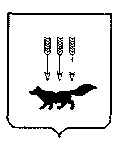 ПОСТАНОВЛЕНИЕАДМИНИСТРАЦИИ городского округа САРАНСКот   «    13   »    мая     2019 г.                                                   			№ 895Об утверждении документации по внесению изменений в документацию по планировке территории, ограниченной Северо-восточным шоссе, железной дорогой, Привокзальной площадью, пр. Ленина, Александровским шоссе (в районе промышленной зоны) г. Саранска, включая проект межевания, в части изменения планировки территории (проект планировки территории, проект межевания территории) земельного участка с кадастровым номером 13:23:0906084:81	В соответствии с Федеральным законом от 6 октября 2003 года № 131-ФЗ «Об общих принципах организации местного самоуправления в Российской Федерации», статьями 45, 46 Градостроительного кодекса Российской Федерации, постановлением Администрации городского округа Саранск от 21 марта 2014 года № 760 «Об утверждении документации по планировке территории, ограниченной Северо-восточным шоссе, железной дорогой, Привокзальной площадью, пр. Ленина, Александровским шоссе (в районе промышленной зоны) г. Саранска, включая проект межевания» (с изменениями, внесенными постановлениями Администрации городского округа Саранск от 1 февраля 2017 года № 211, от 26 марта 2018 года № 699,                     от 10 октября 2018 года № 2320), постановлением Администрации городского округа Саранск от 8 июня 2018 года № 1352 «О подготовке документации по внесению изменений в документацию по планировке территории, ограниченной Северо-восточным шоссе, железной дорогой, Привокзальной площадью, пр. Ленина, Александровским шоссе (в районе промышленной зоны) г. Саранска, включая проект межевания, в части изменения планировки территории (проект планировки территории, проект межевания территории) земельного участка с кадастровым номером 13:23:0906084:81» (с изменениями, внесенными постановлением Администрации городского округа Саранск от 18 декабря 2018 года № 2951), постановлением Главы городского округа Саранск от 4 февраля  2019 года № 55-ПГ «О вынесении на публичные слушания вопроса о внесении изменений в документацию по планировке территории, ограниченной Северо-восточным шоссе, железной дорогой, Привокзальной площадью, пр. Ленина, Александровским шоссе (в районе промышленной зоны)                 г. Саранска, включая проект межевания, в части изменения планировки территории (проект планировки территории, проект межевания территории) земельного участка с кадастровым номером 13:23:0906084:81», с учетом протокола публичных слушаний по вопросу внесения изменений в документацию по планировке территории, ограниченной Северо-восточным шоссе, железной дорогой, Привокзальной площадью, пр. Ленина, Александровским шоссе (в районе промышленной зоны) г. Саранска, включая проект межевания, в части изменения планировки территории (проект планировки территории, проект межевания территории) земельного участка с кадастровым номером 13:23:0906084:81, проведенных 6 марта 2019 года, заключения о результатах публичных слушаний, опубликованного в газете «Вечерний Саранск» от 10 апреля 2019 года № 14 (1387), иных прилагаемых документов Администрация городского округа Саранск              п о с т а н о в л я е т: 	1. Утвердить документацию по внесению изменений в документацию по планировке территории, ограниченной Северо-восточным шоссе, железной дорогой, Привокзальной площадью, пр. Ленина, Александровским шоссе (в районе промышленной зоны) г. Саранска, включая проект межевания, в части изменения планировки территории (проект планировки территории, проект межевания территории) земельного участка с кадастровым номером 13:23:0906084:81 согласно приложению к настоящему постановлению (заказчик – Лазарев О.В.). 2. Контроль за исполнением настоящего постановления возложить                               на Заместителя Главы городского круга Саранск – Директора Департамента перспективного развития Администрации городского округа Саранск. 3. Настоящее постановление вступает в силу со дня его официального опубликования.Глава городского округа Саранск				                               П. Н. Тултаев				     Приложение  к постановлению Администрации городского округа Саранск от «13» мая 2019 г. № 895Состав документации по внесению изменений в документацию по планировке территории, ограниченной Северо-восточным шоссе, железной дорогой, Привокзальной площадью, пр. Ленина, Александровским шоссе (в районе промышленной зоны) г. Саранска, включая проект межевания, в части изменения планировки территории (проект планировки территории, проект межевания территории) земельного участка с кадастровым номером 13:23:0906084:81    №п/пНаименование документа1.1.Пояснительная записка2.2.Графическая часть2.12.1Проект планировки территории2.1.12.1.1Основная часть проекта планировки территории2.1.22.1.2Чертеж планировки территории М 1:5002.22.2Материалы по обоснованию проекта планировки территории2.2.12.2.1Схема расположения элементов планировочной структуры в системе ранее разработанной документации по планировки территории М 1:1000 2.2.22.2.2Результаты инженерных изысканий М 1:5002.2.32.2.3Схема, отображающая местоположение существующих объектов капитального строительства, в том числе линейных объектов, объектов подлежащих сносу, объектов незавершенного строительства, а также проходы к водным объектам общего пользования и их береговым полосам М 1:500.  2.2.42.2.4Схема организации движения транспорта (включая транспорт общего пользования) и пешеходов, отражающая местоположение объектов транспортной инфраструктуры и учитывающая существующие и прогнозные потребности в транспортном обеспечении на территории, а также схема организации улично-дорожной сети М 1:5002.2.52.2.5Схема границ зон с особыми условиями использования территории                М 1:5002.2.62.2.6Схема вертикальной планировки, инженерной подготовки и инженерной защиты территории М 1:5003.13.1Проект межевания территории3.1.13.1.1Основная часть проекта межевания территории3.1.23.1.2Чертеж межевания территории М 1:5003.2.13.2.1Материалы по обоснованию проекта межевания территории3.2.23.2.2Чертеж границ существующих земельных участков. Чертеж местоположения существующих объектов капитального строительства        М 1:500.         3.3.33.3.3Чертеж границ зон с особыми условиями использования территории                М 1:500